SECTION A(30 marks)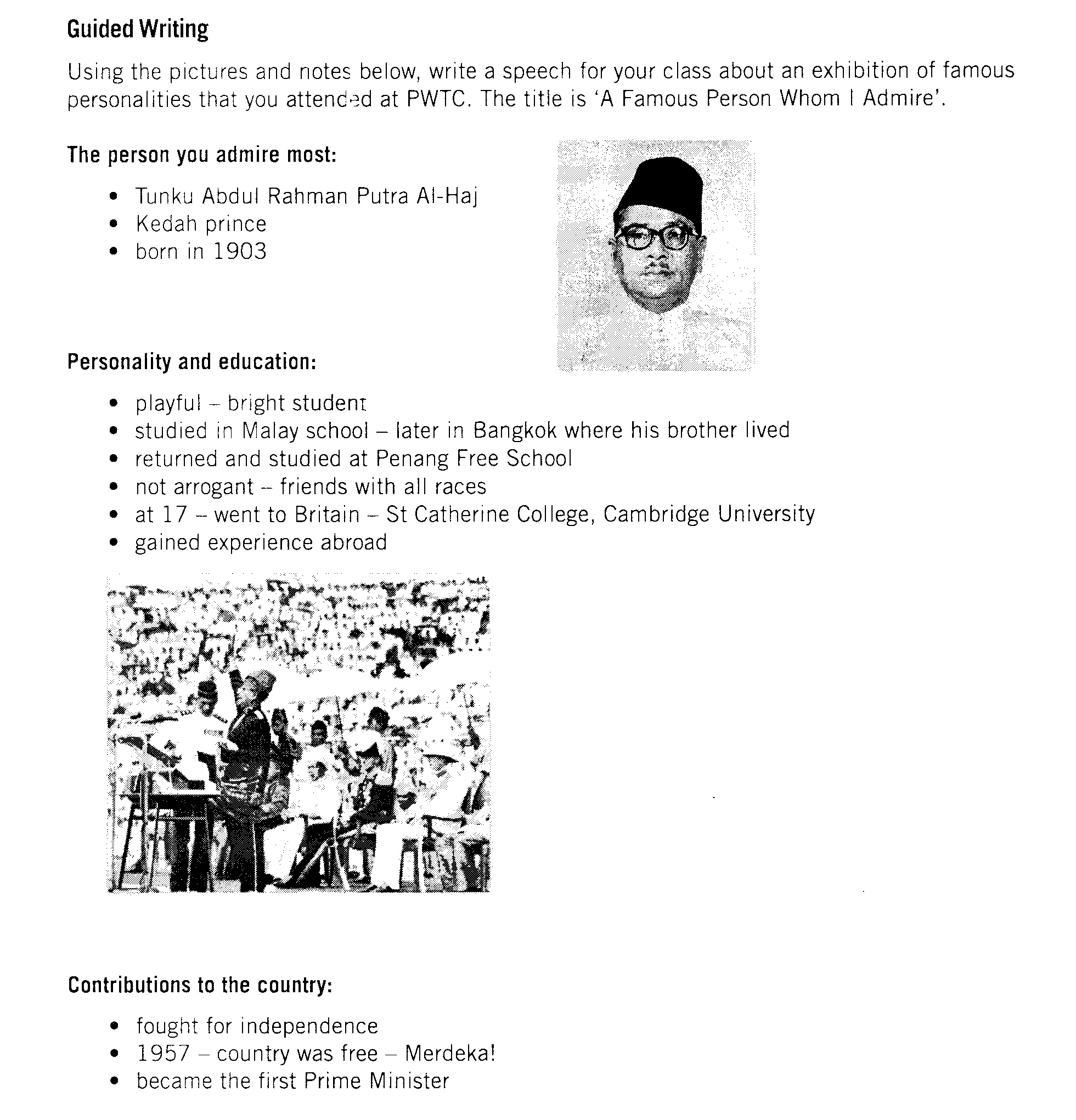 When writing your speech:you may use all noteselaborate on the given notes to make it more interestingadd any other relevant informationmake sure it is not less than 120 wordsSECTION B(10 marks)Read the article and complete the following task.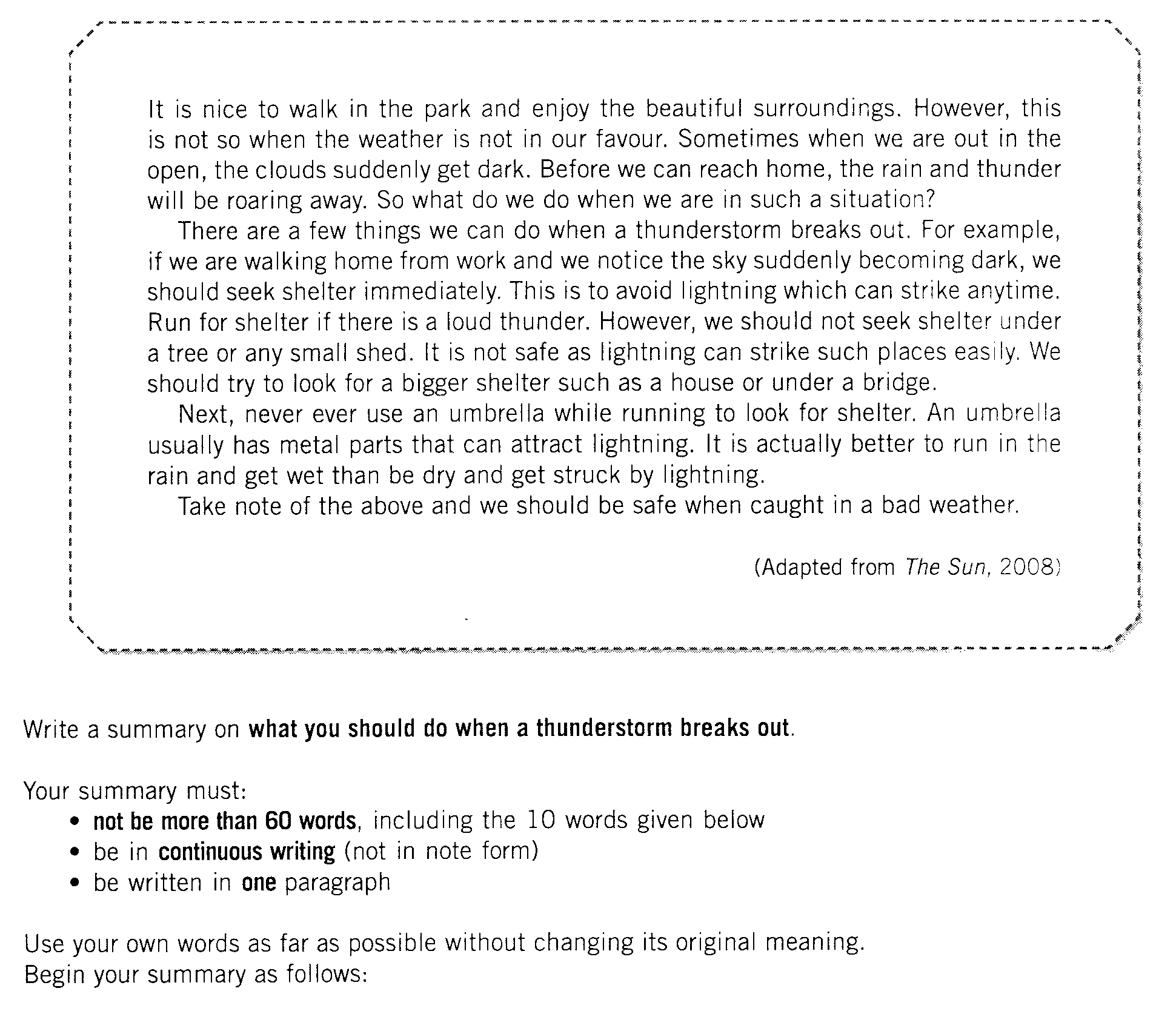 	When the clouds get dark, it means that there will…SECTION C(10 marks)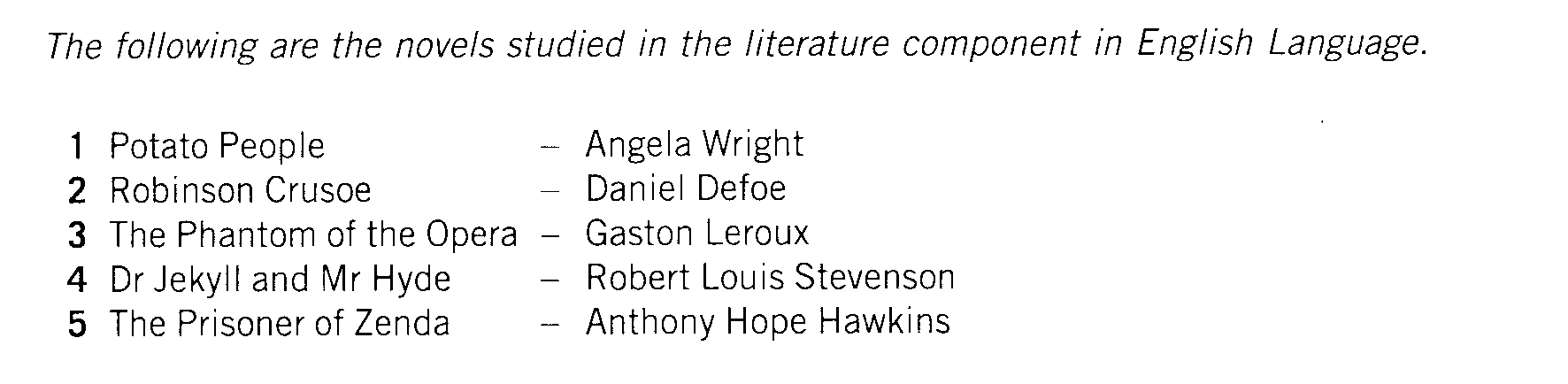 Based on one novel you have read, write about an event that is full of suspense.Support your answer with evidence from the novel.Your response should be:not less than 50 words.in continuous writing (not in note form)